Российская ФедерацияИркутская областьАДМИНИСТРАЦИЯ  СЕЛЬСКОГО ПОСЕЛЕНИЯСОСНОВСКОГОМУНИЦИПАЛЬНОГО ОБРАЗОВАНИЯ                                                       ПОСТАНОВЛЕНИЕОт  24.01.2018г.  									      № 3                   с.СосновкаОб утверждении дизайн - проекта  благоустройства  дворовой территории многоквартирных  домов, включенных в муниципальную программу «Формирование современной городской среды» в 2018 году, а также дизайн- проекта благоустройства   общественной территории с. Сосновка        Руководствуясь Федеральным Законом от 6 октября 2003 года № 131- ФЗ «Об общих принципах местного самоуправления в российской Федерации», в соответствии  с Порядком разработки, обсуждения с заинтересованными лицами и утверждения дизайн-проектов благоустройства дворовых территорий многоквартирных домов и   территорий общего пользования Сосновского муниципального образования,  утвержденным Постановлением администрации Сосновского муниципального образования  от 11.12.2017 года № 110 (приложение 6), учитывая  решение общественной комиссии, руководствуясь статьей  23 Устава Сосновского муниципального образования,ПОСТАНОВЛЯЮ: Утвердить  прилагаемый дизайн - проект  благоустройства  дворовой территории, включенной в  муниципальную программу «Формирование современной городской среды» в 2018году, расположенной по адресу: Иркутская область, Усольский район, с. Сосновка, ул. Мира, дом 1 и ул. Победы, дом 4.Утвердить дизайн - проект  благоустройства  общественной территории, включенной в  муниципальную программу «Формирование современной городской среды» в 2018году, расположенной по адресу: Иркутская область, Усольский район, с. Сосновка, ул. 1-ая Рыбоводов, напротив дома № 8.Ведущему специалисту по организационной работе Врублевской А.С. опубликовать настоящее постановление в газете «Сосновский вестник» и разместить на официальном сайте администрации Сосновского муниципального образования.Контроль за исполнением настоящего постановления оставляю за собой.Глава сельского поселения Сосновского муниципального образования						В. С. МелентьевПриложение 1к постановлению администрации Сосновского муниципального образованияот 24.01.2018г. № 3Утверждено:                                                                                                 Согласовано:                                                                                                                             Представитель заинтересованных лиц                                                   Протокол общественной _________Таюрская Е.А.                                                                        муниципальной комиссии«     »___________   2017г.                                                                      №  2    от « 23» ноября 2017г.   ДИЗАЙН-ПРОЕКТБЛАГОУСТРОЙСТВА ДВОРОВОЙ ТЕРРИТОРИИМногоквартирных жилых домов по ул. Мира,1 и Победы,4 с. Сосновка,Усольского района, Иркутской областис. Сосновка2018 годХарактеристика объекта благоустройстваДворовая территория многоквартирных жилых домов по ул. Мира, № 1 и Победы, № 4 с. Сосновка представлена двумя жилыми двух этажными  многоквартирными домами, в которых проживает 115 человек.Техническое обслуживание жилых домов и вывоз мусора  осуществляется управляющей компанией ООО «Усольчанка».Напротив двух жилых домов размещена спортивная площадка, качеля, песочница, несколько скамей, металлический турник, деревянная горка. Оборудование старое (установлено, предположительно, более 15 лет назад). Часть оборудования технически не исправно, требует демонтажа и ремонта. Существует необходимость установки детского игрового  комплекса и спортивного оборудования.Необходима установка скамей в количестве 10 штук и урн в количестве 10 штук у подъездов жилых домов, а также на детских игровых и спортивных площадках.Озеленение дворовой территории включает клумбы из автомобильных шин у подъездов жилых домов, содержащиеся силами и средствами населения. Существует потребность в высадке новых саженцев (сирень, акация и пр.).Контейнерная площадка для сбора твердых коммунальных отходов и крупногабаритного мусора оснащена 3 металлическими контейнерами и расположена а территории двора, что создает неудобства для жителей данной дворовой территории по ул. Мира,1 и ул. Победы,4. В соответствие с минимальными требованиями проектом предусмотрено контейнерную площадку для сбора мусора перенести за пределы дворовой территории.Дворовая территория двух многоквартирных домов настоящее время представлена двумя автопарковками, но так как в многоквартирном доме по ул. Мира,1 находится  филиал ФГУП «Почта России», возникает необходимость обустройства дополнительной автопарковки.Наружное освещение представлено светильниками, расположенными на жилых домах, многие из которых  из-за длительности эксплуатации пришли в негодность.         В настоящее время дворовая территория  2-х многоквартирных домов  нуждается в комплексном благоустройстве, поэтому  в рамках выполнения  мероприятий предполагается осуществить следующие виды работ:Минимальный перечень работ по благоустройству дворовой территории многоквартирных домов:- обеспечение освещения дворовой территории;- установка  скамеек;- установка  урн; Дополнительный перечень работ по благоустройству дворовой территории многоквартирных домов:- оборудование детского игрового комплекса;- обустройство автопарковки (приобретение дорожного бордюрного камня, щебня для отсыпки);- обустройство площадки для отдыха;- обустройство контейнерной площадки для сбора мусора;- оборудование освещения на территории  контейнерной площадки;- озеленение дворовой территории (приобретение вазонов для цветов, посадка кустарников, цветов);         Заявка представителя заинтересованных лиц Таюрской Елены Анатольевны поступила в администрацию Сосновского муниципального образования 7 августа 2017 года, зарегистрирована за № 1.         Исходя  из предложений, поступивших от заинтересованных лиц двух многоквартирных  домов, утвержден дизайн - проект благоустройства дворовой территории, расположенной по адресу:    Иркутская область, Усольский район, с. Сосновка, ул. Мира,1 и Победы,4, площадью 2686,4 м2.         Общее количество  прямых благополучателей от реализации муниципальной программы в 2018году -  около 150 человек (115 человек жители 2-х МКД+ дети близлежащих индивидуальных жилых домов).        Локальные  сметные расчеты выполнены в базисных ценах. Текущая цена  сложилась с учетом НДС (где 1,18- НДС.)  По объектам строительства   сметные расчеты составлены в текущих (прогнозных) ценах по состоянию  на 3 квартал 2017года и составляют 567876 руб.*1,18=670094 руб.       Примечание: Озеленение дворовой территории (посадка кустарников, цветов) в сметные расчеты не включено. Указанные виды работ будут выполнены  заинтересованными лицами – собственниками помещений многоквартирных домов (трудовое участие).Техническое заданиена выполнение работ по благоустройству дворовойтерритории многоквартирных жилых домов по ул. Мира, № 1 и Победы,№ 4 с. Сосновка 1. Приобретение и установка детского игрового комплекса, малых архитектурных форм. 1. Игровой комплекс «Чиполино»- 1 штука 2. Песочница «Домик»- 1 штука 3. Карусель «Вихрь» 8- мест- 1 штука           4. Скамья – 10 штук 5. Урна – 10 штук 6. Вазоны для цветов- 10 штук 7. Дорожные армированные бордюрные камни (1000*300*150)- 37 м.Стоимость работ  согласно локального ресурсного сметного расчета составляет – 450,407 тыс. рублей без НДС .Работы по демонтажу старого непригодного оборудования проводятся силами заинтересованных лиц  (трудовое участие), вывозка старого оборудования - средствами ООО «Усольчанка».2. Монтаж электроосвещения дворовой территорииВизуализированный перечень элементов благоустройстваВизуализированный перечень образцов элементов благоустройства, предлагаемых к размещению на дворовой территории многоквартирных домов, сформирован исходя из минимального перечня работ по благоустройству дворовых территорийУличные фонари:Скамья:Скамейка «Бульварная» без подлокотников.  Технические характеристики:Габаритные размеры:- высота 84 см- ширина 76 см- вес  от 21 кгДетальные размеры:-  высота сиденья  44 смШирина сиденья 43 смВысота спинки 44 смДлина посадочного места 1,8 м3) Урна:Уличные мусорные урны "Эконом" 25 л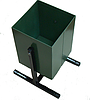 Приложение 2к постановлению администрации Сосновского муниципального образованияот 24.01.2018г. № 3Утверждено:                                                                                                 Согласовано:                                                                                                                             Представитель заинтересованных лиц                                              Протокол общественной _________Савина Н.Н..                                                                       муниципальной комиссии«   11  »декабря    2017г.                                                                      №   3  от « 11» декабря 2017г. ДИЗАЙН-ПРОЕКТБЛАГОУСТРОЙСТВА ОБЩЕСТВЕННОЙ ТЕРРИТОРИИпо ул. 1- ая Рыбоводов, напротив дама №8с. Сосновка, Усольского района,Иркутской областис. Сосновка2018 годХарактеристика объекта благоустройстваПо результатам инвентаризации, количество общественных территорий, нуждающихся в  благоустройстве с.  Сосновка - 4 единицы, общей площадью 46015 кв. м., в том числе: - общественная территория с. Сосновка, находящаяся по ул.1-я Рыбоводов, напротив дома № 8.        Работы по благоустройству общественных территорий ежегодно проводятся, но из-за недостаточности средств местного бюджета  данные работы невозможно выполнить в полном объеме, т.е.  комплексного благоустройства общественных территорий в  с. Сосновка не проводилось. Общественная территория по ул. 1-ая Рыбоводов, напротив дома № 8 представляет собой  территорию, с одной стороны которой расположены индивидуальные жилые дома, а с другой находится сосновая лесопосадка. Данная общественная территория интересна тем, что это второстепенная автомобильная дорога, имеющая не интенсивное транспортное движение и является общественной территорией для отдыха, прогулок и досуга населения         Площадь общественной территории, планируемой к благоустройству составляет 100 м2, численность населения, имеющего удобный  пешеходный доступ к территории – 100 человек. Общественная территория, которая подлежит благоустройству нуждается в планировке и отсыпке гравием, фракции 20-40мм.Наружное освещение представлено сетью уличного освещения вдоль дороги общего пользования по ул. 1- ая Рыбоводов - опорами со светильниками с одной стороны. Для дополнительного освещения детской игровой площадки необходимо установить стальные опоры в количестве 2 шт. и выполнить электромонтажные работыВ озеленении данной общественной территории нет необходимости, т.к. рядом сосновая лесопосадка.Перечень работ, предлагаемых к благоустройству общественной территории включает следующие виды работ:- приобретение и установка детского игрового комплекса; - приобретение и установка карусели,песочницы,качалки- балансир- установка скамеек; - установка урн;- оборудование наружного освещения общественной территорииТехническое заданиена выполнение работ по благоустройству общественнойтерритории по ул. 1- ая Рыбоводов с. Сосновка 1. Приобретение и установка детского городка, малых архитектурных форм. 1. Детский игровой комплекс  - 1 штука 2. Песочница с крышкой -  1 штука 3. Карусель «Ветерок», 4 местн. - 1 штука 4. Качалка – балансир № 1 – 1 штука           5. Скамья – 2 штуки 6. Урна – 2 штуки          Стоимость работ согласно локального ресурсного сметного расчета составляет 212,309 тыс. рублей без НДС.Работы по демонтажу старого непригодного оборудования проводятся силами заинтересованных лиц  (трудовое участие), вывозка старого оборудования - средствами ООО «Усольчанка».2. Монтаж наружного электроосвещения общественной территории Дизайн проект благоустройства дворовой территории с. Сосновка,                 ул. Мира, 1 и Победы, 4       1. Короба пластмассовые: шириной до 40 мм- 30 м       2. Кабель-канал 20х10 "ЭЛЕКОР"- 30м       3. Провод в коробах, сечением: до 6 мм2  - 30м.       4. Кабели силовые ВВГ 2х1.5-0.66кВ- 30,6 м.       5. Светильник на кронштейнах- 6 шт.       6. Прожектор  светодиодный- 6 шт.       7. Прибор или аппарат  -6 шт.       8. Фотоэлектронное реле DLS 1/50 (Замена ФР7, ФР2)- 6 шт.      Стоимость работ согласно локального ресурсного сметного расчета составляет 26,222 тыс. рублей без НДС .Устройство контейнерной площадки для мусора и устройство освещения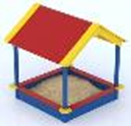 Песочница "Домик"         Габаритные размеры не менее: в: 1700| ш: 1500| д: 1500|Столбы песочницы выполнены из профильной трубы сечением не менее 40*40 мм. Каркас крыши металлический. Настил крыши выполнен из березовой влагостойкой фанеры компилированной пластиком толщиной не менее 16 мм.Каркас песочницы выполнен из березовой влагостойкой фанеры толщиной не менее 18 мм. Накладки по периметру выполнены из березовой влагостойкой фанеры толщиной не менее 12 мм.Деревянные детали должны быть тщательно отшлифованы, кромки закруглены и окрашены яркими двухкомпонентными красками,  стойкими к  сложным погодным условиям, истиранию, действию ультрафиолета и специально предназначенными для применения на детских площадках, крепеж оцинкован. Металлические элементы окрашены яркими порошковыми красками с предварительной  антикоррозийной обработкой. Выступающие гайки и болтовые соединения должны закрываться пластиковыми заглушками, во избежание получения во время игры травм и царапин.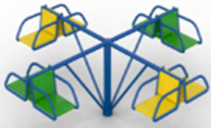 Карусель "Вихрь" 8-мест.Габаритные размеры не менее: в: 900| ш: 2500| д: 2500|Карусель должна иметь четыре сиденья (не менее чем на два посадочных места каждое), которые имеют размеры не менее: ширина – 400 мм., длина – 500 мм., изготовленные из влагостойкой фанеры, толщиной не менее 18 мм.Основание карусели должно быть изготовлено из металлической профильной трубы, сечением не менее 30*30 мм., вспомогательные элементы основания должны быть изготовлены из металлической профильной трубы, сечением не менее 15*15 мм., спинки сидений должны быть изготовлены из металлической трубы, диаметром не менее 21,3 мм.Вал карусели должен иметь не менее трех подшипников, для облегчения вращения, и изготовлен из металлической трубы, диаметром не менее 108 мм. Крепления спинки и сиденья  - болтовые.Используемая фанера должна соответствовать ГОСТ 3916.1-96 «Фанера общего назначения с наружными слоями из шпона лиственных пород».Деревянные детали должны быть тщательно отшлифованы, кромки закруглены и окрашены яркими двухкомпонентными красками,  стойкими к  сложным погодным условиям, истиранию, действию ультрафиолета и специально предназначенными для применения на детских площадках, крепеж оцинкован. Металлические элементы окрашены яркими порошковыми красками с предварительной  антикоррозийной обработкой. Выступающие гайки и болтовые соединения должны закрываться пластиковыми заглушками, во избежание получения во время игры травм и царапин.Прожектор  100 WHFL-SC-6500K 8500 лм IP65 Jazzway  матовое стекло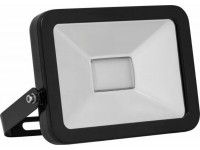 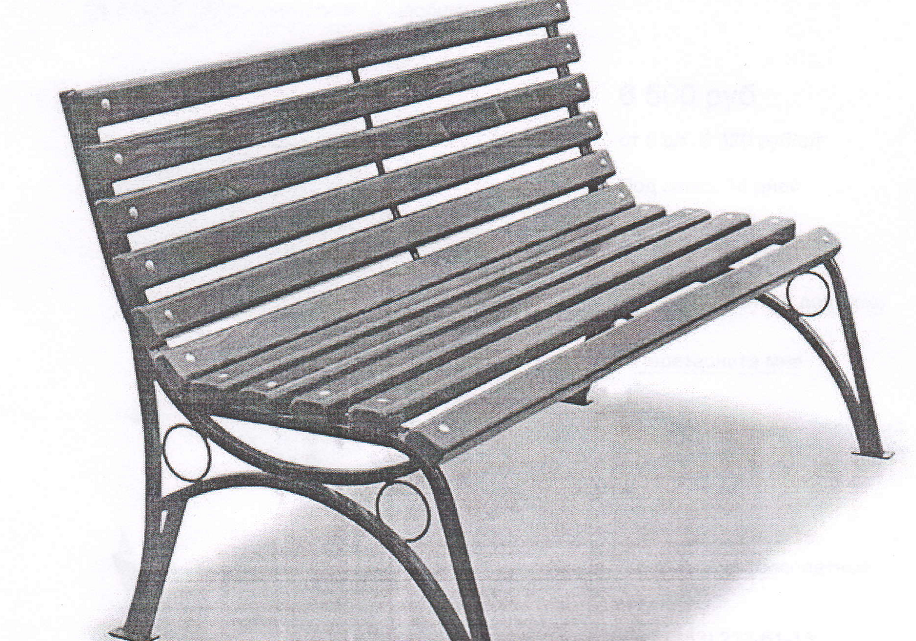 Опоры стальные, диаметром 89 мм – 0,1236 тн.Светильники светодиодные  Диора – 60-  2 шт.     3. Светильник, устанавливаемый вне здания – 2шт.     4. Провод СИП-42*16  - 30м.     5. Фотоэлектронное реле  DLS 1/50- 1 шт.     6. Счетчик «Меркурий»  -1 шт.Стоимость работ согласно локального ресурсного сметного расчета составляет 32,762тыс. рублей.Стоимость работ согласно локального ресурсного сметного расчета составляет 32,682 тыс. рублей без НДС.3. Озеленение	     Работы по озеленению общественной территории проводятся силами и средствами жителей,  в рамках трудового участия в проекте благоустройства общественной территории.Итого по проекту: 244,991 тыс. рублей без НДС.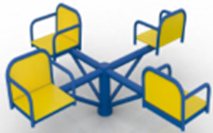 Карусель "Ветерок"Габаритные размеры не менее: в: 600| ш: 1400| д: 1400|Карусель предназначена для детей от 3-х лет.Карусель должна иметь 4 сиденья, которые имеют размеры не менее: ширина – 400 мм., длина – 500 мм., изготовленные из влагостойкой фанеры, толщиной не менее 18 мм.Основание карусели должно быть изготовлено из металлической профильной трубы, сечением не менее 30*30 мм., вспомогательные элементы основания должны быть изготовлены из металлической профильной трубы, сечением не менее 15*15 мм., спинки сидений должны быть изготовлены из металлической трубы, диаметром не менее 21,3 мм.Вал карусели должен иметь не менее трех подшипников, для облегчения вращения, и изготовлен из металлической трубы, диаметром не менее 108 мм. Крепления спинки и сиденья  - болтовые.Используемая фанера должна соответствовать ГОСТ 3916.1-96 «Фанера общего назначения с наружными слоями из шпона лиственных пород».Деревянные детали должны быть тщательно отшлифованы, кромки закруглены и окрашены яркими двухкомпонентными красками,  стойкими к  сложным погодным условиям, истиранию, действию ультрафиолета и специально предназначенными для применения на детских площадках, крепеж оцинкован. Металлические элементы окрашены яркими порошковыми красками с предварительной  антикоррозийной обработкой. Выступающие гайки и болтовые соединения должны закрываться пластиковыми заглушками, во избежание получения во время игры травм и царапин.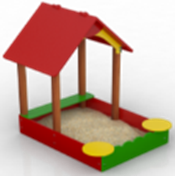 Песочница с крышейГабаритные размеры не менее: в: 1575| ш: 1380| д: 1800|Каркас песочницы выполнен из березовой влагостойкой фанеры толщиной не менее 18 мм. Столбы изготовлены из клееного бруса толщиной не менее 100*100 мм. Крыша двухскатная изготовлена из березовой влагостойкой фанеры толщиной не менее 12 мм. Песочница имеет две накладки в форме круга, изготовленных из березовой влагостойкой фанеры толщиной не менее 12 мм.Деревянные детали тщательно отшлифованы, кромки закруглены и окрашены яркими двухкомпонентными красками,  стойкими к  сложным погодным условиям, истиранию, действию ультрафиолета и специально предназначенными для применения на детских площадках, крепеж оцинкован.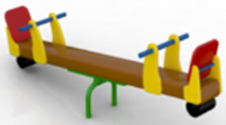 Качалка-балансир                      Габаритные размеры не менее: в: 450| ш: 440| д: 2100 ммКачели имеют резиновые амортизаторы под сиденьями, ручки и спинку. Спинка должна быть изготовлена из влагостойкой березовой фанеры, толщиной не менее 18 мм. Ручки, изготовлены из металлической трубы, диаметром не менее 21,3 мм. Основание качалки изготовлено из не менее трех склеенных между собой брусков толщиной не менее 95*115 мм. Также основание изготовлено из металлической трубы, диаметром не менее 33 мм.Деревянные детали должны быть тщательно отшлифованы, кромки закруглены и окрашены яркими двухкомпонентными красками,  стойкими к  сложным погодным условиям, истиранию, действию ультрафиолета и специально предназначенными для применения на детских площадках, крепеж оцинкован. Металлические элементы окрашены яркими порошковыми красками с предварительной  антикоррозийной обработкой. Все крепежные элементы оцинкованы, выступающие гайки и болтовые соединения должны закрываться пластиковыми заглушками, во избежание получения во время игры травм и царапин.Визуализированный перечень элементов благоустройстваВизуализированный перечень образцов элементов благоустройства, предлагаемых к размещению на дворовой территории многоквартирных домов, сформирован исходя из минимального перечня работ по благоустройству дворовых территорийУличные фонари:Скамья:Скамейка «Бульварная» без подлокотников.  Технические характеристики:Габаритные размеры:- высота 84 см- ширина 76 см- вес  от 21 кгДетальные размеры:-  высота сиденья  44 смШирина сиденья 43 смВысота спинки 44 смДлина посадочного места 1,8 м3) Урна:Уличные мусорные урны "Эконом" 25 л